МУНИЦИПАЛЬНОЕ БЮДЖЕТНОЕ ДОШКОЛЬНОЕ ОБРАЗОВАТЕЛЬНОЕ УЧРЕЖДЕНИЕ ДЕТСКИЙ САД №18 «СОЛНЫШКО»КВН для педагогов«Ознакомление с комнатными растениями»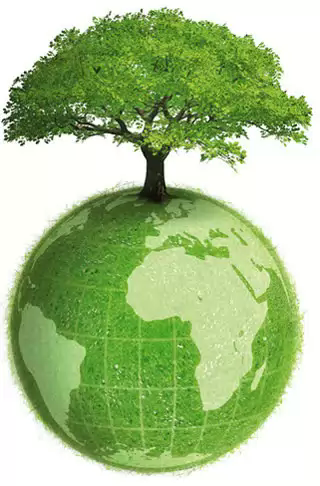 г.Приморско-АхтарскКВН для педагогов«Ознакомление с комнатными растениями»       Старший воспитатель сообщает педагогам, что сегодняшний педсовет «Ознакомление детей с комнатными растениями» пройдет в форме игры КВН. Педагоги делятся на две команды:Команды приветствуют друг друга.1-й конкурс:Перед педагогами на доске расположены иллюстрации комнатных растений, которые рекомендованы для ознакомления детей. Педагоги должны как можно больше растений.2-й конкурс:Основное задание по словесному описанию зарисовать растение. Капитаны выбирают карточки с описанием, карандаши и педагоги зарисовывают растение (на время).Образцы описания:Родина этого растения – Южная Америка. Оно широко распространено, неприхотливое. Ампельное растение с длинными зелеными линейными листьями. Есть разновидность растения, на листьях которого продолговатые белые полоски. Оно хорошо растет как в прохладных помещениях , так и в помещениях с более высокой температурой воздуха. Цветы белые, непрозрачные, мелкие.(хлорофитум)Родина этого растения – Южная Америка. Это невысокое деревце или кустарник. Нижняя часть стебля деревенеет, молодые побеги сочные, красноватые. Листья мелкие, цветы красные, яркие. Это растение обильно цветет, светолюбивое.(фуксия)4 конкурс – презентацияВоспитатели по очереди представляют цветы, которые принесли на педагогический совет. В данном конкурсе побеждает команда, чей рассказ будет наиболее интересным.5-й конкурс – домашнее заданиеПредставление дидактических игр по ознакомлению детей с комнатными растениями.После подведения итогов принимается решение о том, какие методы и приемы можно использовать для ознакомления детей с комнатными растениями.